Некоммерческое партнерство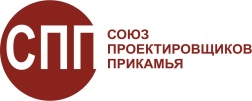 «Союз проектировщиков Прикамья»регистрационный номер СРО-П-117-18012010 от 18 января 2010 года.ИНН 5904207061 КПП 590401001 ОГРН 1095900001152Р/с 40703810400000005304 в ОАО АКБ «Проинвестбанк» г. ПермьБИК 045773764 к/с 30101810700000000764614039,  г. Пермь,  ул. Газеты Звезда,  дом 46,   тел.: 8(342)247-40-32, 8(902)63-50-593,www.souzpp.ruэл. адрес:  souzpp@gmail.com
____________________________________________________________________________Протокол № 21заседания Совета партнерства саморегулируемой организации некоммерческое    партнерство «Союз проектировщиков Прикамья»(СРО НП «СПП»)Место проведения: г. Пермь, ул. Газеты Звезда, 46                                                  13.07.2015            Время проведения: 10.00Присутствовали:от Совета партнерства: Щипалкин В.П.; Малахов А.В.Секретарь Совета партнерства: Гануш А.К.От дирекции партнерства: Ковтун В.Г., Антонова Н.Г.Выступил Щипалкин В.П. и огласил повестку заседания Совета партнерства. После обмена мнениями предложил проголосовать. Проголосовали «за» единогласно.Повестка заседания:О письме Министерства строительства и жилищно – коммунального хозяйства Пермского края № СЭД-35-03-07-83 от 30.06.2015 г. «О содействии в предоставлении документов».Докладчик: Ковтун К.В.О письме НОПРИЗа № 1-СРО/04-549 от 07.07.2015 г. в части погашения долгов по взносам за I-II кв. т. г.                                                          Докладчик: Антонова Н.Г.По первому вопросу с информацией выступил Ковтун В.Г., который сообщил, что Министерство строительства и жилищно – коммунального хозяйства Пермского края обратился в СРО НП СПП по вопросу содействия в части предоставления ООО «ПСФ «Горпроект» запрашиваемой Министерством строительства и жилищно – коммунального хозяйства Пермского края информации по проектной документации жилых домов по ул. Подводников и Татарской. СРО НП СПП направило в ООО «ПСФ «Горпроект» предписание о предоставлении такой информации в 10-и дневный срок.Далее  Щипалкин В.П. пояснил, что после телефонных переговоров с ответственными лицами Министерства строительства и жилищно – коммунального хозяйства Пермского края, было назначено совещание у заместителя Министра курирующего данное направление. По результатам совещания было принято решение о подготовке запрашиваемой информации в Министерство строительства и жилищно – коммунального хозяйства Пермского края в срок до 15.07.2015 г. Копия сопроводительного письма также будет направлена в СРО.После обсуждения, информация принята к сведению.По второму вопросу выступила Антонова Н.Г. и сообщила, что от НОПРИЗа поступило письмо о необходимости оплаты долгов по взносам за I-II кв. т.г. в размере суммы долга 69.000 тыс. руб. на 01.07.2015 г. Долг по взносам погашен, о чем в адрес НОПРИЗа направлено соответствующее письмо.После обсуждения, информация принята к сведению.Председатель Совета партнерства                                                           Щипалкин В.П.Секретарь Совета партнерства                                                                  Гануш А.К.